Din profil:Du er en åben, tillidsskabende og lyttende person, som er fri for klubinteresser og har en kompromissøgende tilgang til udfordringer. Hvervet som formand for Dansk Forening for Rosport kræver en villighed til at afsætte meget fritid i frivillig tjeneste for DFfR. Du skal forvente at hver 3-4 weekend gennem hele året er reserveret til roning, og ca. 1-2 aftenmøder pr. uge (fraset sommer, jul og helligdage). 
Du skal kunne begå dig både på klubniveau som repræsentant for hovedbestyrelsen ved jubilæer, standerhejsninger og lignende, mens det samtidig skal falde dig naturligt at netværke i politiske sammenhænge på nationalt såvel som internationalt niveau. Arbejdsopgaver:Som formand for DFfR skal du bl.a. varetage følgende opgaver Sikre og vedligeholde en tæt, fortrolig og kontinuerlig kontakt med andre ledere i dansk roning. Tilstedeværelse ved diverse konferencer og kongresser nationalt og internationalt.Indgå i DFfRs Forretningsudvalg. Tilstedeværelse som repræsentant for HB/DFfR ved diverse nationale begivenheder og regattaer (aftales internt i HB og fordeles blandt alle HB-medlemmer). Indgå, udbygge og vedligeholde et tæt og vigtigt samarbejde med Team Danmark og Danmarks Idrætsforbund som DFfR vigtigste samarbejdspartnere.Udover at varetage formandsposten i DFfR, skal du også varetage bestyrelsesposter o.a. andre steder i dansk roning, herunder (men ikke begrænset til):Team Danmarks styregruppe, som kontaktperson for DFfR Diverse bestyrelsesposter og varetagelse i hhv. IS Danmarks Rostadion, KK-fonden, Fonden Danmarks Rocenter, Danmarks Rocenter, Coupé de la Jeunesse, Nordisk RoforbundBeskriv din rosportslige baggrund Skriv din begrundelse her. Hvad er din motivation for at stille op til formandsposten?  Skriv din begrundelse her. Hvilke områder brænder du for? (coastal, kaproning, ungdom, 60+ etc.) Skriv din begrundelse her. Hvordan vil du sikre dansk ronings fortsatte indflydelse på internationalt niveau? Skriv din begrundelse her. Hvad ser du som den største udfordring i dansk roning, og hvordan vil du arbejde for at komme den til livs? Skriv din begrundelse her. Udfyld og send til dffr@roning.dk senest d. 1. august kl. 12. Så kommer dit kandidat CV med i den endelige udsendelse af materialer til HGF 2021. Vi ser helst at du holder dig kortfattet i dine besvarelser på spørgsmålene. Det er ligeledes muligt at lave en uddybende præsentationsvideo af dig selv, som vi vil annoncere på roning.dk.  (Bemærk at det ikke er et krav, du kan stadig stille op til hovedbestyrelsen helt som normalt (også blot ved at annoncere dit kandidatur på dagen), selvom du ikke indsender et kandidat CV.) Indsæt gerne et foto her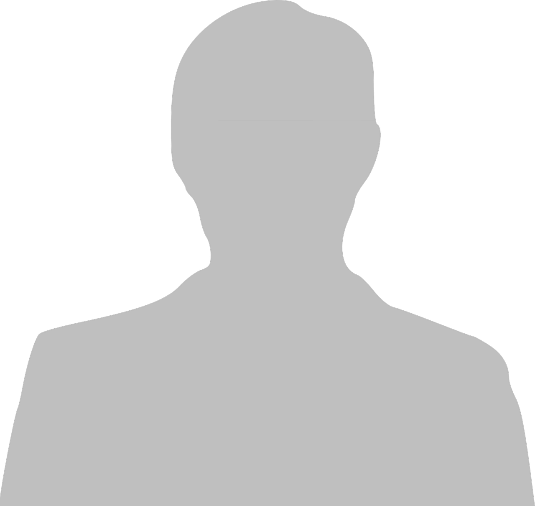 Navn:Alder:Roklub:Tid i rosporten:Foretrukne bådtype: